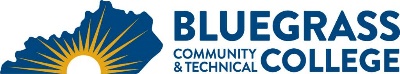 Program Coordinator: Dave Magee	E-mail: david.magee@kctcs.edu	Phone: 859-246-6267Program Website: https://bluegrass.kctcs.edu/education-training/program-finder/business-administration.aspx Student Name:		Student ID: Students need to be at KCTCS placement levels for all coursesNote:  25% of Total Program Credit Hours must be earned at Bluegrass Community and Technical College.Advisor Name:	Advisor Signature: _________________________________________Student Name:	Student Signature: ________________________________________First SemesterCreditsTermGradePrereqs/NotesENG 101 Writing I3BAS 160 Introduction to Business (MGT160)3BAS 267 Introduction to Business Law (MGT267)3	Heritage/Humanities Course3CIT 105 Introduction to Computers OROST 105 Introduction to Information Systems3	Science Course 3Total Semester Credit Hours18Second SemesterCreditsTermGradePrereqs/NotesENG 102 Writing II3MGT 283 Principles of Management (BAS283)3MKT 282 Principles of Marketing (BAS282)3CIT 130 Productivity Software OROST 240 Software Integration3COM 181 Basic Public Speaking ORCOM 252 Intro. Interpersonal Comm.3Total Semester Credit Hours15Third SemesterCreditsTermGradePrereqs/NotesACC 201 Financial Accounting 3MGT 274 Human Resource Management 3 	  Program Approved Course3ACT 196 Payroll Accounting3	  College Algebra or approved math*3Total Semester Credit Hours15Fourth SemesterCreditsTermGradePrereqs/NotesACC 202 Managerial Accounting  3MGT 287 Supervisory Management3 	 Program Approved Course6ECO 201 Principles of Microeconomics	Or ECO2023BAS 250 Business Employability Seminar1Total Semester Credit Hours16Total Credential Hours64Special Instructions:*Math requirements can be satisfied by the following courses: MAT150, MAT105, MAT110, MAT170, or STA296.Approved ElectivesApproved ElectivesMGT 240Business Ethics and Self-Management (BAS290)MGT 284Applied Management Skills (BAS284)MGT 288Self-Management (BAS288)MGT 299Selected Topics in Business Management: (Topic)  (BAS299)ISX 100Industrial SafetyOST 275Office ManagementMGT 101Quality Management Principles (QMS101)QMS 202Performance ManagementPSY 180Human RelationsIFM 111IFM 128IFM 130IFM 211IFM 215IFM 225IFM 235Client-Side Informatics Software ORPrinciples of Informatics ORBusiness Data Communications ORCollaboration Software ORInformation Systems Analysis ORAdvanced Informatics ORInformation Systems and Business IntelligenceBAS 280COE 199Business Internship ORCooperative Education